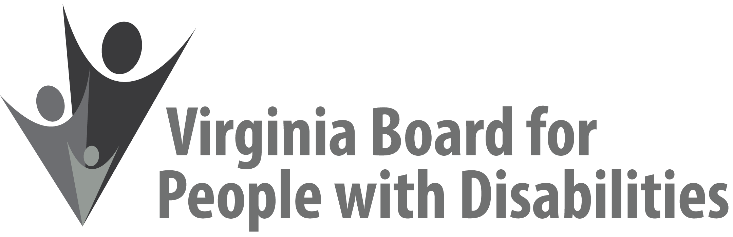 Date:  		December 13, 2022Location:  Virtual Zoom Meeting - https://us06web.zoom.us/j/88900152426?pwd=K0x6UGcveGlPUWp6TmQzdWJYQk9ldz09 Meeting ID: 889 0015 2426 Passcode: 901319Grant Review Team (GRT) Meeting – Proposal Addenda ReviewMINUTESAttendees:Board Members:Thomas LeachBrandon CassadyPhillip CaldwellRichard KrinerBoard Staff:Teri MorganNia HarrisonJason WithersThe meeting was called to order at 1:13 p.m..  At that time, Jason Withers, Grants Manager to the Board, moved that the Grant Review Team convene in closed session pursuant to Section 2.2-3711A(29) of the Code of Virginia to review proposal addenda submitted in response to applications regarding the Board’s FFY 2023 Request for Proposals. The meeting adjourned at 1:50 p.m.